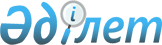 Об организации оплачиваемых общественных работ в 2015 году
					
			Утративший силу
			
			
		
					Постановление акимата города Астаны от 30 декабря 2014 года № 158-2200. Зарегистрировано Департаментом юстиции города Астаны 8 января 2015 года № 870. Утратило силу постановлением акимата города Астаны от 28 декабря 2015 года № 158-2402      Сноска. Утратило силу постановлением акимата города Астаны от 28.12.2015 № 158-2402 (вводится в действие по истечении десяти календарных дней после дня его первого официального опубликования).      В соответствии с подпунктом 5) статьи 7, пунктом 1 статьи 20 Закона Республики Казахстан от 23 января 2001 года «О занятости населения», постановлением Правительства Республики Казахстан от 19 июня 2001 года № 836 «О мерах по реализации Закона Республики Казахстан от 23 января 2001 года «О занятости населения», в целях расширения системы государственных гарантий обеспечения занятости населения, акимат города Астаны ПОСТАНОВЛЯЕТ:



      1. Утвердить перечень предприятий и организаций, в которых будут организованы оплачиваемые общественные работы для безработных в 2015 году (далее – Перечень) согласно приложению.



      Включению в Перечень подлежат предприятия и организации, подавшие в Государственное учреждение «Управление занятости и социальных программ города Астаны» (далее – Управление) заявки на организацию общественных работ, не требующих предварительной профессиональной подготовки работника и имеющих социально-полезную направленность, в пределах средств, выделенных на данные цели на соответствующий финансовый год. 



      2. Акимам районов «Алматы», «Есиль», «Сарыарка» совместно с Управлением организовать в 2015 году оплачиваемые общественные работы для безработных, испытывающих затруднения в поиске подходящей работы.



      3. Определить спрос и предложение на оплачиваемые общественные работы:



      в количестве заявленной потребности рабочих мест – 3310 человек;



      в количестве утвержденной потребности рабочих мест – 1375 человек.



      4. Оплату труда безработных, занятых на оплачиваемых общественных работах, производить из средств местного бюджета за фактически выполненный объем работ в размере не более двух минимальных заработных плат в пределах средств, предусмотренных в бюджете города Астаны на 2015 год.

      В зависимости от количества, качества и сложности выполняемой работы предприятия и организации за счет собственных средств вправе устанавливать безработным дополнительные надбавки за фактически выполненную работу.



      5. Управлению:



      обеспечить информирование населения, а также предприятия и организации города об организации и проведении общественных работ и порядке их оплаты;



      произвести государственную регистрацию настоящего постановления в органах юстиции с последующим его опубликованием в официальных и периодических печатных изданиях, а также на интернет-ресурсе, определяемом Правительством Республики Казахстан, и на интернет-ресурсе акимата города Астаны.



      6. Признать утратившими силу постановления акимата города Астаны:



      от 11 декабря 2013 года № 158-2106 «Об организации оплачиваемых общественных работ в 2014 году» (зарегистрировано в Реестре государственной регистрации нормативных правовых актов от 27 декабря 2013 года № 798, опубликовано в газетах «Астана ақшамы» от 28 декабря 2013 года № 154 и «Вечерняя Астана» от 28 декабря 2013 года № 147);



      от 18 апреля 2014 года № 158-638 «О внесении дополнений в постановление акимата города Астаны от 11 декабря 2013 года № 158-2106 «Об организации оплачиваемых общественных работ в 2014 году» (зарегистрировано в Реестре государственной регистрации нормативных правовых актов от 20 мая 2014 года № 813, опубликовано в газетах «Астана ақшамы» от 24 мая 2014 года № 56 и «Вечерняя Астана» от 24 мая 2014 года № 55).



      7. Контроль за исполнением настоящего постановления возложить на заместителя акима города Астаны Аманшаева Е.А.



      8. Настоящее постановление вступает в силу со дня государственной регистрации в органах юстиции и вводится в действие по истечении десяти календарных дней со дня первого официального опубликования.      Аким                                       А. Джаксыбеков

Приложение            

к постановлению акимата      

города Астаны           

от 30 декабря 2014 года № 158-2200

                                     Перечень

                     предприятий и организаций, в которых будут

                       организованы оплачиваемые общественные

                          работы для безработных в 2015 году      Сноска. Приложение с изменениями, внесенными постановлением акимата города Астаны от 20.07.2015 № 158-1209 (вводится в действие по истечении десяти календарных дней со дня его первого официального опубликования).

      Примечание: расшифровка аббревиатур:

      ГУ – Государственное учреждение

      ГКП на ПХВ – Государственное коммунальное предприятие на праве хозяйственного ведения

      ГККП – Государственное коммунальное казенное предприятие 

      КГУ – Коммунальное государственное учреждение

      КСК – Кооператив собственников квартир

      КСК (П) – Кооператив собственников квартир и помещений

      КСК и НП – Кооператив собственников квартир и нежилых помещений

      КСП – Кооператив собственников помещений

      КСП (К) – Кооператив собственников помещений и квартир

      ОО – Общественное объединение

      ОБФ – Общественный благотворительный фонд

      ОФ – Общественный фонд

      ОЮЛ – Объединение юридических лиц

      РГП на ПХВ – Республиканское государственное предприятие на праве хозяйственного ведения

      РОО – Республиканское общественное объединение

      РГУ – Республиканское государственное учреждение

      РГКП – Республиканское государственное казенное предприятие

      ЧФ – частный фонд

      ТОО – товарищество с ограниченной ответственностью

      ИП –индивидуальное предприятие

      АО – акционерное общество
					© 2012. РГП на ПХВ «Институт законодательства и правовой информации Республики Казахстан» Министерства юстиции Республики Казахстан
				№

п/пНаименование предприятий, организацийВиды работОбъемы и условия Источник финансирования123451.Алматинский районный филиал города Астаны ОО «Партия «Нұр Отан»Оказание помощи в организации и проведении общественных кампаний, участие в работе с населением. Оказание помощи в проведении технических работ по обработке различных документовНе более 8-часового рабочего дня при 5-дневной рабочей неделеМестный

бюджет2.Астанинский городской филиал ОО «Партия «Нұр Отан»Оказание помощи в организации и проведении общественных кампаний, участие в работе с населением. Оказание помощи в проведении технических работ по обработке различных документовНе более 8-часового рабочего дня при 5-дневной рабочей неделеМестный

бюджет3.Городское правление – филиал ОО «Казахское общество слепых» города АстаныОказание помощи в проведении технических работ по обработке различных документов и другоеНе более 8-часового рабочего дня при 5-дневной рабочей неделеМестный бюджет4.Городской филиал г. Астана РГКП «Государственный центр по выплате пенсий Министерства здравоохранения и социального развития Республики Казахстан»Оказание помощи в проведении технических работ по обработке различных документов и другоеНе более 8-часового рабочего дня при 5-дневной рабочей неделеМестный бюджет5.ГКП на ПВХ «Городская недвижимость» ГУ «Управление жилья города Астаны»Оказание помощи в проведении технических работ по обработке различных документов и другоеНе более 8-часового рабочего дня при 5-дневной рабочей неделеМестный бюджет6.ГКП на ПВХ «Фонд коммунальной собственности города Астаны» ГУ «Управление финансов города Астаны»Участие в благоустройстве и экологической очистке парковой зоны и другоеНе более 8-часового рабочего дня при 5-дневной рабочей неделеМестный бюджет7.ГККП «Гуманитарный колледж» Управления образования города АстаныОказание помощи в проведении технических работ по обработке различных документовНе более 8-часового рабочего дня при 5-дневной рабочей неделеМестный бюджет8.ГККП «Центр по профилактике и борьбе со СПИД» акимата города АстаныОказание помощи в проведении профилактической работы среди инъекционных потребителей наркотических средствНе более 8-часового рабочего дня при 5-дневной рабочей неделеМестный бюджет9.ГККП «Этно-мемориальный комплекс «Карта Казахстана «Атамекен» акимата города АстаныОказание помощи в организации и проведении общественных кампаний, участие в работе с населением. Оказание помощи в проведении технических работ по обработке различных документов, оказание социальных услугНе более 8-часового рабочего дня при 5-дневной рабочей неделеМестный бюджет10.ГККП «Ясли-сад № 23 «Алтын бесік» Управления образования города АстаныОказание помощи в организации и проведении общественных кампаний, участие в работе с населением. Оказание помощи в проведении технических работ по обработке различных документов, оказание социальных услугНе более 8-часового рабочего дня при 5-дневной рабочей неделеМестный бюджет11.ГУ «Школа-гимназия № 65» Управления образования города АстаныОказание помощи в организации и проведении общественных кампаний, участие в работе с населением. Оказание помощи в проведении технических работ по обработке различных документов, оказание социальных услугНе более 8-часового рабочего дня при 5-дневной рабочей неделеМестный бюджет12.ГУ «Аппарат акима города Астаны»Оказание помощи в организации и проведении общественных кампаний, участие в работе с населением. Оказание помощи в проведении технических работ по обработке различных документовНе более 8-часового рабочего дня при 5-дневной рабочей неделеМестный бюджет13.ГУ «Аппарат акима района «Алматы» города Астаны»Оказание помощи в организации и проведении общественных кампаний, участие в работе с населением. Оказание помощи в проведении технических работ по обработке различных документовНе более 8-часового рабочего дня при 5-дневной рабочей неделеМестный бюджет14.ГУ «Аппарат акима района «Есиль» города Астаны»Оказание помощи в организации и проведении общественных кампаний, участие в работе с населением. Оказание помощи в проведении технических работ по обработке различных документовНе более 8-часового рабочего дня при 5-дневной рабочей неделеМестный бюджет15.ГУ «Аппарат акима района «Сарыарка» города Астаны»Оказание помощи в организации и проведении общественных кампаний, участие в работе с населением. Оказание помощи в проведении технических работ по обработке различных документовНе более 8-часового рабочего дня при 5-дневной рабочей неделеМестный бюджет16.РГУ «Департамент Комитета по регулированию естественных монополий и защите конкуренции Министерства национальной экономики Республики Казахстан по городу Астана»Оказание помощи в организации и проведении общественных кампаний, участие в работе с населением. Оказание помощи в проведении технических работ по обработке различных документовНе более 8-часового рабочего дня при 5-дневной рабочей неделеМестный бюджет17.ГУ «Департамент внутренних дел города Астаны» Министерства внутренних дел Республики Казахстан»Оказание помощи в организации и проведении общественных кампаний, участие в работе с населением. Оказание помощи в проведении технических работ по обработке различных документовНе более 8-часового рабочего дня при 5-дневной рабочей неделеМестный бюджет18.ГУ «Департамент по чрезвычайным ситуациям города Астаны Комитета по чрезвычайным ситуациям Министерства внутренних дел Республики КазахстанОказание помощи в организации и проведении общественных кампаний, участие в работе с населением. Оказание помощи в проведении технических работ по обработке различных документовНе более 8-часового рабочего дня при 5-дневной рабочей неделеМестный бюджет19.РГУ «Департамент экологии по городу Астана Комитета экологического регулирования, контроля и государственной инспекции в нефтегазовом комплексе Министерства энергетики Республики Казахстан»Оказание помощи в организации и проведении общественных кампаний, участие в работе с населением. Оказание помощи в проведении технических работ по обработке различных документовНе более 8-часового рабочего дня при 5-дневной рабочей неделеМестный бюджет20.РГУ «Департамент Комитета труда, социальной защиты и миграции Министерства здравоохранения и социального развития Республики Казахстан по городу Астана»Оказание помощи в организации и проведении общественных кампаний, участие в работе с населением. Оказание помощи в проведении технических работ по обработке различных документовНе более 8-часового рабочего дня при 5-дневной рабочей неделеМестный бюджет21.РГУ «Департамент по делам обороны города Астана» Министерства обороны Республики КазахстанОказание помощи в организации и проведении общественных кампаний, участие в работе с населением. Оказание помощи в проведении технических работ по обработке различных документовНе более 8-часового рабочего дня при 5-дневной рабочей неделеМестный бюджет22.РГУ «Департамент статистики города Астаны Комитета по статистике Министерства национальной экономики Республики Казахстан»Оказание помощи в организации и проведении общественных кампаний, участие в работе с населением. Оказание помощи в проведении технических работ по обработке различных документовНе более 8-часового рабочего дня при 5-дневной рабочей неделеМестный бюджет23.РГУ «Департамент Комитета оплаты медицинских услуг Министерства здравоохранения и социального развития Республики Казахстан по городу Астана»Оказание помощи в организации и проведении общественных кампаний, участие в работе с населением. Оказание помощи в проведении технических работ по обработке различных документовНе более 8-часового рабочего дня при 5-дневной рабочей неделеМестный бюджет24.РГКП «Центр олимпийской подготовки» в городе Астане» Министерства культуры и спорта Республики КазахстанОказание помощи в организации и проведении общественных кампаний, участие в работе с населением. Оказание помощи в проведении технических работ по обработке различных документовНе более 8-часового рабочего дня при 5-дневной рабочей неделеМестный бюджет25.РГКП «Национальный центр тестирования» Министерства образования и науки Республики КазахстанОказание помощи в организации и проведении общественных кампаний, участие в работе с населением. Оказание помощи в проведении технических работ по обработке различных документовНе более 8-часового рабочего дня при 5-дневной рабочей неделеМестный бюджет26.ГУ «Комитет труда, социальной защиты и миграции» Министерства здравоохранения и социального развития Республики КазахстанОказание помощи в организации и проведении общественных кампаний, участие в работе с населением. Оказание помощи в проведении технических работ по обработке различных документовНе более 8-часового рабочего дня при 5-дневной рабочей неделеМестный бюджет27.ГУ «Комитет экологического регулирования, контроля и государственной инспекции в нефтегазовом комплексе Министерства энергетики Республики Казахстан»Оказание помощи в организации и проведении общественных кампаний, участие в работе с населением. Оказание помощи в проведении технических работ по обработке различных документовНе более 8-часового рабочего дня при 5-дневной рабочей неделеМестный бюджет28.ГУ «Управление внутренних дел

района «Алматы» Департамента

внутренних дел города АстаныОказание помощи в организации и проведении общественных кампаний, участие в работе с населением. Оказание помощи в проведении технических работ по обработке различных документовНе более 8-часового рабочего дня при 5-дневной рабочей неделеМестный бюджет29.ГУ «Управление внутренних дел

района «Сарыарка» Департамента

внутренних дел города АстаныОказание помощи в организации и проведении общественных кампаний, участие в работе с населением. Оказание помощи в проведении технических работ по обработке различных документовНе более 8-часового рабочего дня при 5-дневной рабочей неделеМестный бюджет30.ГУ «Управление внутренних дел

района «Есиль» Департамента

внутренних дел города АстаныОказание помощи в проведении технических работ по ведению и сопровождению баз данных различных категорий населения, нуждающихся в социальной защитеНе более 8-часового рабочего дня при 5-дневной рабочей неделеМестный бюджет31.ГУ «Управление внутренней политики города Астаны»Оказание помощи в проведении технических работ по ведению и сопровождению баз данных различных категорий населения, нуждающихся в социальной защитеНе более 8-часового рабочего дня при 5-дневной рабочей неделеМестный бюджет32.ГУ «Управление жилья города Астаны»Оказание помощи в проведении технических работ по ведению и сопровождению баз данных различных категорий населения, нуждающихся в социальной защитеНе более 8-часового рабочего дня при 5-дневной рабочей неделеМестный бюджет33.ГУ «Управление жилищной инспекции города Астаны»Оказание помощи в проведении технических работ по ведению и сопровождению баз данных различных категорий населения, нуждающихся в социальной защитеНе более 8-часового рабочего дня при 5-дневной рабочей неделеМестный бюджет34.ГУ «Управление занятости и социальных программ города Астаны»Оказание помощи в проведении технических работ по ведению и сопровождению баз данных различных категорий населения, нуждающихся в социальной защитеНе более 8-часового рабочего дня при 5-дневной рабочей неделеМестный бюджет35.ГУ «Управление здравоохранения города Астаны»Оказание помощи в проведении технических работ по ведению и сопровождению баз данных различных категорий населения, нуждающихся в социальной защитеНе более 8-часового рабочего дня при 5-дневной рабочей неделеМестный бюджет36.ГУ «Управление культуры города Астаны» Оказание помощи в проведении технических работ по ведению и сопровождению баз данных различных категорий населения, нуждающихся в социальной защитеНе более 8-часового рабочего дня при 5-дневной рабочей неделеМестный бюджет37.ГУ «Управление материально-технического обеспечения при Генеральной прокуратуре Республики Казахстан»Оказание помощи в проведении технических работ по ведению и сопровождению баз данных различных категорий населения, нуждающихся в социальной защитеНе более 8-часового рабочего дня при 5-дневной рабочей неделеМестный бюджет38.ГУ «Управление по вопросам молодежной политики города Астаны»Оказание помощи в проведении технических работ по ведению и сопровождению баз данных различных категорий населения, нуждающихся в социальной защитеНе более 8-часового рабочего дня при 5-дневной рабочей неделеМестный бюджет39.ГУ «Управление по инспекции труда города Астаны»Оказание помощи в проведении технических работ по ведению и сопровождению баз данных различных категорий населения, нуждающихся в социальной защитеНе более 8-часового рабочего дня при 5-дневной рабочей неделеМестный бюджет40.ГУ «Управление природных ресурсов и регулирования природопользования города Астаны» Оказание помощи в проведении технических работ по ведению и сопровождению баз данных различных категорий населения, нуждающихся в социальной защитеНе более 8-часового рабочего дня при 5-дневной рабочей неделеМестный бюджет41.ГУ «Управление пассажирского транспорта и автомобильных дорог города Астаны»Оказание помощи в проведении технических работ по ведению и сопровождению баз данных различных категорий населения, нуждающихся в социальной защитеНе более 8-часового рабочего дня при 5-дневной рабочей неделеМестный бюджет42.ГУ «Управление сельского хозяйства города Астаны»Оказание помощи в проведении технических работ по ведению и сопровождению баз данных различных категорий населения, нуждающихся в социальной защитеНе более 8-часового рабочего дня при 5-дневной рабочей неделеМестный бюджет43.ГУ «Управление земельных отношений города Астаны»Оказание помощи в проведении технических работ по ведению и сопровождению баз данных различных категорий населения, нуждающихся в социальной защитеНе более 8-часового рабочего дня при 5-дневной рабочей неделеМестный бюджет44.ГУ «Управление коммунального хозяйства города Астаны»Оказание помощи в проведении технических работ по ведению и сопровождению баз данных различных категорий населения, нуждающихся в социальной защитеНе более 8-часового рабочего дня при 5-дневной рабочей неделеМестный бюджет45.ГУ «Управление энергетики города Астаны»Оказание помощи в проведении технических работ по ведению и сопровождению баз данных различных категорий населения, нуждающихся в социальной защитеНе более 8-часового рабочего дня при 5-дневной рабочей неделеМестный бюджет46.ГУ «Управление образования города Астаны»Оказание помощи в проведении технических работ по ведению и сопровождению баз данных различных категорий населения, нуждающихся в социальной защитеНе более 8-часового рабочего дня при 5-дневной рабочей неделеМестный бюджет47.ГУ «Управление строительства города Астаны»Оказание помощи в проведении технических работ по ведению и сопровождению баз данных различных категорий населения, нуждающихся в социальной защитеНе более 8-часового рабочего дня при 5-дневной рабочей неделеМестный бюджет48.ГУ «Управление предпринимательства и промышленности города Астаны»Оказание помощи в проведении технических работ по ведению и сопровождению баз данных различных категорий населения, нуждающихся в социальной защитеНе более 8-часового рабочего дня при 5-дневной рабочей неделеМестный бюджет49.ГУ «Комитет по контролю в сфере образования и науки Министерства образования и науки Республики Казахстан»Оказание помощи в проведении технических работ по ведению и сопровождению баз данных различных категорий населения, нуждающихся в социальной защитеНе более 8-часового рабочего дня при 5-дневной рабочей неделеМестный бюджет50.ГУ «Прокуратура города Астаны»Оказание помощи в проведении технических работ по ведению и сопровождению баз данных различных категорий населения, нуждающихся в социальной защитеНе более 8-часового рабочего дня при 5-дневной рабочей неделеМестный бюджет51.ГУ «Прокуратура района «Алматы» города АстаныОказание помощи в проведении технических работ по ведению и сопровождению баз данных различных категорий населения, нуждающихся в социальной защитеНе более 8-часового рабочего дня при 5-дневной рабочей неделеМестный бюджет52.ГУ «Прокуратура района «Есиль» города АстаныОказание помощи в проведении технических работ по ведению и сопровождению баз данных различных категорий населения, нуждающихся в социальной защитеНе более 8-часового рабочего дня при 5-дневной рабочей неделеМестный бюджет53.ГУ «Прокуратура района «Сарыарка» города АстаныОказание помощи в проведении технических работ по ведению и сопровождению баз данных различных категорий населения, нуждающихся в социальной защитеНе более 8-часового рабочего дня при 5-дневной рабочей неделеМестный бюджет54.Палата предпринимателей города АстаныОказание помощи в проведении технических работ по ведению и сопровождению баз данных различных категорий населения, нуждающихся в социальной защитеНе более 8-часового рабочего дня при 5-дневной рабочей неделеМестный бюджет55.КГУ «Детское психоневрологическое медико-социальное учреждение» акимата города АстаныОказание помощи в проведении технических работ по ведению и сопровождению баз данных различных категорий населения, нуждающихся в социальной защитеНе более 8-часового рабочего дня при 5-дневной рабочей неделеМестный бюджет56.КГУ «Центр занятости» акимата города АстаныОказание помощи в проведении технических работ по ведению и сопровождению баз данных различных категорий населения, нуждающихся в социальной защитеНе более 8-часового рабочего дня при 5-дневной рабочей неделеМестный бюджет57.КГУ «Медико-социальное учреждение для престарелых и инвалидов» акимата города АстаныОказание помощи в проведении технических работ по ведению и сопровождению баз данных различных категорий населения, нуждающихся в социальной защитеНе более 8-часового рабочего дня при 5-дневной рабочей неделеМестный бюджет58.Сноска. Строки 58 - 119 исключены постановлением акимата города Астаны от 20.07.2015 № 158-1209 (вводится в действие по истечении десяти календарных дней со дня его первого официального опубликования).Сноска. Строки 58 - 119 исключены постановлением акимата города Астаны от 20.07.2015 № 158-1209 (вводится в действие по истечении десяти календарных дней со дня его первого официального опубликования).Сноска. Строки 58 - 119 исключены постановлением акимата города Астаны от 20.07.2015 № 158-1209 (вводится в действие по истечении десяти календарных дней со дня его первого официального опубликования).Сноска. Строки 58 - 119 исключены постановлением акимата города Астаны от 20.07.2015 № 158-1209 (вводится в действие по истечении десяти календарных дней со дня его первого официального опубликования).120.Молодежное ОО «Имидж.kz»Оказание помощи в организации и проведении обществен-ных кампаний, благотворительных мероприятий для детей-инвалидов и другое, опрос общественного мнения, технические работы по обработке различных документовНе более 8-часового рабочего дня при 5-дневной рабочей неделе121.Негосударственное образовательное учреждение «SOS детская деревня Астана»Оказание помощи в организации и проведении обществен-ных кампаний, благотворительных мероприятий для детей-инвалидов и другое, опрос общественного мнения, технические работы по обработке различных документовНе более 8-часового рабочего дня при 5-дневной рабочей неделе122.ОО «Ардагер»Оказание помощи в организации и проведении обществен-ных кампаний, благотворительных мероприятий для детей-инвалидов и другое, опрос общественного мнения, технические работы по обработке различных документовНе более 8-часового рабочего дня при 5-дневной рабочей неделе123.ОО «Ассоциация Қазақстан әйелдері» Оказание помощи в организации и проведении обществен-ных кампаний, благотворительных мероприятий для детей-инвалидов и другое, опрос общественного мнения, технические работы по обработке различных документовНе более 8-часового рабочего дня при 5-дневной рабочей неделе124.ОО «Ассоциация глухих «Жас Нүр»Оказание помощи в организации и проведении обществен-ных кампаний, благотворительных мероприятий для детей-инвалидов и другое, опрос общественного мнения, технические работы по обработке различных документовНе более 8-часового рабочего дня при 5-дневной рабочей неделе125.ОО добровольное общество слепых «Шамшырақ»Оказание помощи в организации и проведении обществен-ных кампаний, благотворительных мероприятий для детей-инвалидов и другое, опрос общественного мнения, технические работы по обработке различных документовНе более 8-часового рабочего дня при 5-дневной рабочей неделе126.ОО «Жас жүрек»Оказание помощи в организации и проведении обществен-ных кампаний, благотворительных мероприятий для детей-инвалидов и другое, опрос общественного мнения, технические работы по обработке различных документовНе более 8-часового рабочего дня при 5-дневной рабочей неделе127.ОО инвалидов Центр «Независимая жизнь «Дос»Оказание помощи в организации и проведении общественных кампаний, благотворительных мероприятий для инвалидов, детей-инвалидов и другоеНе более 8-часового рабочего дня при 5-дневной рабочей неделеМестный бюджет128.ОО «Лига потребителя»Оказание помощи в организации и проведении общественных кампаний, благотворительных мероприятий для инвалидов, детей-инвалидов и другоеНе более 8-часового рабочего дня при 5-дневной рабочей неделеМестный бюджет129.ОО «Молодежное крыло «Жас Отан» партии «Нұр Отан»Оказание помощи в организации и проведении общественных кампаний, благотворительных мероприятий для инвалидов, детей-инвалидов и другоеНе более 8-часового рабочего дня при 5-дневной рабочей неделеМестный бюджет130.ОО «Молодежное общество инвалидов»Оказание помощи в организации и проведении общественных кампаний, благотворительных мероприятий для инвалидов, детей-инвалидов и другоеНе более 8-часового рабочего дня при 5-дневной рабочей неделеМестный бюджет131.ОО «Молодежный маслихат города Астаны»Оказание помощи в организации и проведении общественных кампаний, благотворительных мероприятий для инвалидов, детей-инвалидов и другоеНе более 8-часового рабочего дня при 5-дневной рабочей неделеМестный бюджет132.ОО «Общество детей-инвалидов города Астана»Оказание помощи в организации и проведении общественных кампаний, благотворительных мероприятий для инвалидов, детей-инвалидов и другоеНе более 8-часового рабочего дня при 5-дневной рабочей неделеМестный бюджет133.Общественное Молодежное Движение «ҚАРСЫ» Оказание помощи в организации и проведении общественных кампаний, благотворительных мероприятий для инвалидов, детей-инвалидов и другоеНе более 8-часового рабочего дня при 5-дневной рабочей неделеМестный бюджет134.ОО «Лига женщин города Астаны»Оказание помощи в организации и проведении общественных кампаний, благотворительных мероприятий для инвалидов, детей-инвалидов и другоеНе более 8-часового рабочего дня при 5-дневной рабочей неделеМестный бюджет135.ОО «Творческий Центр Арт-терапии «Океан Арт»Оказание помощи в организации и проведении общественных кампаний, благотворительных мероприятий для инвалидов, детей-инвалидов и другоеНе более 8-часового рабочего дня при 5-дневной рабочей неделеМестный бюджет136.ОО «Общество инвалидов-матерей города Астана, имеющих детей»Оказание помощи в организации и проведении общественных кампаний, благотворительных мероприятий для инвалидов, детей-инвалидов и другоеНе более 8-часового рабочего дня при 5-дневной рабочей неделеМестный бюджет137.ОО «Право на жилье»Оказание помощи в организации и проведении общественных кампаний, благотворительных мероприятий для инвалидов, детей-инвалидов и другоеНе более 8-часового рабочего дня при 5-дневной рабочей неделеМестный бюджет138.ОО «Союз инвалидов и ветеранов войны в Афганистане» города АстаныОказание помощи в организации и проведении общественных кампаний, благотворительных мероприятий для инвалидов, детей-инвалидов и другоеНе более 8-часового рабочего дня при 5-дневной рабочей неделеМестный бюджет139.ОО «Центр по поддержке инициатив – Қолдау»Оказание помощи в организации и проведении общественных кампаний, благотворительных мероприятий для инвалидов, детей-инвалидов и другоеНе более 8-часового рабочего дня при 5-дневной рабочей неделеМестный бюджет140.ОО «Территория Независимости»Оказание помощи в организации и проведении общественных кампаний, благотворительных мероприятий для инвалидов, детей-инвалидов и другоеНе более 8-часового рабочего дня при 5-дневной рабочей неделеМестный бюджет141.ОО «Новая волна столицы»Оказание помощи в организации и проведении общественных кампаний, благотворительных мероприятий для инвалидов, детей-инвалидов и другоеНе более 8-часового рабочего дня при 5-дневной рабочей неделеМестный бюджет142.ОО «Ассоциация выпускников Евразийского национального университета им. Л.Н. Гумилева»Оказание помощи в организации и проведении общественных кампаний, благотворительных мероприятий для инвалидов, детей-инвалидов и другоеНе более 8-часового рабочего дня при 5-дневной рабочей неделеМестный бюджет143.ОО «АСТ Астана социальных технологий»Оказание помощи в организации и проведении общественных кампаний, благотворительных мероприятий для инвалидов, детей-инвалидов и другоеНе более 8-часового рабочего дня при 5-дневной рабочей неделеМестный бюджет144.ОО «Центр дружбы женщин мира»Оказание помощи в организации и проведении общественных кампаний, благотворительных мероприятий для инвалидов, детей-инвалидов и другоеНе более 8-часового рабочего дня при 5-дневной рабочей неделеМестный бюджет145.ОБФ «Нұр Әлем Казақстан»Оказание помощи в организации и проведении общественных кампаний, благотворительных мероприятий для инвалидов, детей-инвалидов и другоеНе более 8-часового рабочего дня при 5-дневной рабочей неделеМестный бюджет146.ОФ «Акмолинский союз многодетных семей»Оказание помощи в организации и проведении общественных кампаний, благотворительных мероприятий для инвалидов, детей-инвалидов и другоеНе более 8-часового рабочего дня при 5-дневной рабочей неделеМестный бюджет147.ОФ «Аяла»Оказание помощи в организации и проведении общественных кампаний, благотворительных мероприятий для инвалидов, детей-инвалидов и другоеНе более 8-часового рабочего дня при 5-дневной рабочей неделеМестный бюджет148.ОФ «Благотворительный фонд поддержки детей-инвалидов БАЛАМ-АЙ»Оказание помощи в организации и проведении общественных кампаний, благотворительных мероприятий для инвалидов, детей-инвалидов и другоеНе более 8-часового рабочего дня при 5-дневной рабочей неделеМестный бюджет149.ОФ «Благотвортельная организация «Мейірімділік-М»Оказание помощи в организации и проведении общественных кампаний, благотворительных мероприятий для инвалидов, детей-инвалидов и другоеНе более 8-часового рабочего дня при 5-дневной рабочей неделеМестный бюджет150.ОФ «Реабилитационных технологий и концепций»Оказание помощи в организации и проведении общественных кампаний, благотворительных мероприятий для инвалидов, детей-инвалидов и другоеНе более 8-часового рабочего дня при 5-дневной рабочей неделеМестный бюджет151.ОФ «Центр аналитики и инновации»Оказание помощи в организации и проведении общественных кампаний, благотворительных мероприятий для инвалидов, детей-инвалидов и другоеНе более 8-часового рабочего дня при 5-дневной рабочей неделеМестный бюджет152.ОФ «Үнсіз әлем» («Безмолвный мир»)Оказание помощи в организации и проведении общественных кампаний, благотворительных мероприятий для инвалидов, детей-инвалидов и другоеНе более 8-часового рабочего дня при 5-дневной рабочей неделеМестный бюджет153.ОФ «Бірге Бол»Оказание помощи в организации и проведении общественных кампаний, благотворительных мероприятий для инвалидов, детей-инвалидов и другоеНе более 8-часового рабочего дня при 5-дневной рабочей неделеМестный бюджет154.ОФ «Центр общественного развития»Оказание помощи в организации и проведении общественных кампаний, благотворительных мероприятий для инвалидов, детей-инвалидов и другоеНе более 8-часового рабочего дня при 5-дневной рабочей неделеМестный бюджет155.ОФ «Право»Оказание помощи в организации и проведении общественных кампаний, благотворительных мероприятий для инвалидов, детей-инвалидов и другоеНе более 8-часового рабочего дня при 5-дневной рабочей неделеМестный бюджет156.ОФ «Благотворительный фонд «Небесный лев»Оказание помощи в организации и проведении общественных кампаний, благотворительных мероприятий для инвалидов, детей-инвалидов и другоеНе более 8-часового рабочего дня при 5-дневной рабочей неделеМестный бюджет157.ОФ «Детский фонд Казахстана в городе Астана»Оказание помощи в организации и проведении общественных кампаний, благотворительных мероприятий для инвалидов, детей-инвалидов и другоеНе более 8-часового рабочего дня при 5-дневной рабочей неделеМестный бюджет158.ОЮЛ «Гражданский Альянс города Астаны» Оказание помощи в организации и проведении общественных кампаний, благотворительных мероприятий для инвалидов, детей-инвалидов и другоеНе более 8-часового рабочего дня при 5-дневной рабочей неделеМестный бюджет159.ОЮЛ «Форум НКО Астаны»Оказание помощи в организации и проведении общественных кампаний, благотворительных мероприятий для инвалидов, детей-инвалидов и другоеНе более 8-часового рабочего дня при 5-дневной рабочей неделеМестный бюджет160.РОО «Шанырак»Оказание помощи в организации и проведении общественных кампаний, благотворительных мероприятий для инвалидов, детей-инвалидов и другоеНе более 8-часового рабочего дня при 5-дневной рабочей неделеМестный бюджет161.Есильский районный филиалРОО «Организация ветеранов» Оказание помощи в организации и проведении общественных кампаний, благотворительных мероприятий для инвалидов, детей-инвалидов и другоеНе более 8-часового рабочего дня при 5-дневной рабочей неделеМестный бюджет162.Филиал ОО «Ассоциация женщин с инвалидностью «Шырақ» по городу АстанаОказание помощи в организации и проведении общественных кампаний, благотворительных мероприятий для инвалидов, детей-инвалидов и другоеНе более 8-часового рабочего дня при 5-дневной рабочей неделеМестный бюджет163.Филиал «Нур» города Астана ОО «Партия «Нұр Отан»Оказание помощи в организации и проведении общественных кампаний, благотворительных мероприятий для инвалидов, детей-инвалидов и другоеНе более 8-часового рабочего дня при 5-дневной рабочей неделеМестный бюджет164.Филиал «Бірлік» ОО «Партия «Нұр Отан» в городе АстанеОказание помощи в организации и проведении общественных кампаний, благотворительных мероприятий для инвалидов, детей-инвалидов и другоеНе более 8-часового рабочего дня при 5-дневной рабочей неделеМестный бюджет165.Астанинский городской филиал Общественного объединения «Азиатское общество по правам инвалидов «ЖАН»Оказание помощи в организации и проведении общественных кампаний, благотворительных мероприятий для инвалидов, детей-инвалидов и другоеНе более 8-часового рабочего дня при 5-дневной рабочей неделеМестный бюджет166.«Сарыаркинский районный филиал города Астаны ОО «Партия «Нұр Отан»Оказание помощи в организации и проведении общественных кампаний, благотворительных мероприятий для инвалидов, детей-инвалидов и другоеНе более 8-часового рабочего дня при 5-дневной рабочей неделеМестный бюджет167.ЧФ «Центр поддержки НПО-АСТАНА»Оказание помощи в организации и проведении общественных кампаний, благотворительных мероприятий для инвалидов, детей-инвалидов и другоеНе более 8-часового рабочего дня при 5-дневной рабочей неделеМестный бюджет168.ЧФ «Жақсылық Әлемі»Оказание помощи в организации и проведении общественных кампаний, благотворительных мероприятий для инвалидов, детей-инвалидов и другоеНе более 8-часового рабочего дня при 5-дневной рабочей неделеМестный бюджет169.ЧФ «Коргау-Астана»Оказание помощи в организации и проведении общественных кампаний, благотворительных мероприятий для инвалидов, детей-инвалидов и другоеНе более 8-часового рабочего дня при 5-дневной рабочей неделеМестный бюджет170.ЧФ «Фонд организации содействия предпринимателям с инвалидностью «Болашак»Оказание помощи в организации и проведении общественных кампаний, благотворительных мероприятий для инвалидов, детей-инвалидов и другоеНе более 8-часового рабочего дня при 5-дневной рабочей неделеМестный бюджет171.ТОО «Тумар Мунай Ресурс»Оказание помощи в организации и проведении общественных кампаний, опросов общественного мнения, технических работ по обработке различных документовНе более 8-часового рабочего дня при 5-дневной рабочей неделеМестный бюджет172.ТОО «Прима-Пласт»Оказание помощи в организации и проведении общественных кампаний, опросов общественного мнения, технических работ по обработке различных документовНе более 8-часового рабочего дня при 5-дневной рабочей неделеМестный бюджет173.ТОО «Казахстанский трубный завод»Оказание помощи в организации и проведении общественных кампаний, опросов общественного мнения, технических работ по обработке различных документовНе более 8-часового рабочего дня при 5-дневной рабочей неделеМестный бюджет174.ТОО «Тәуелсіздік-Д»Оказание помощи в организации и проведении общественных кампаний, опросов общественного мнения, технических работ по обработке различных документовНе более 8-часового рабочего дня при 5-дневной рабочей неделеМестный бюджет175.ТОО «Marden Realty»Оказание помощи в организации и проведении общественных кампаний, опросов общественного мнения, технических работ по обработке различных документовНе более 8-часового рабочего дня при 5-дневной рабочей неделеМестный бюджет176.ТОО «Damu Industry»Оказание помощи в организации и проведении общественных кампаний, опросов общественного мнения, технических работ по обработке различных документовНе более 8-часового рабочего дня при 5-дневной рабочей неделеМестный бюджет177.ТОО «Матрешка»Оказание помощи в организации и проведении общественных кампаний, опросов общественного мнения, технических работ по обработке различных документовНе более 8-часового рабочего дня при 5-дневной рабочей неделеМестный бюджет178.АО «Казахский агротехнический университет им. С. Сейфуллина»Оказание помощи в организации и проведении общественных кампаний, опросов общественного мнения, технических работ по обработке различных документов.Не более 8-часового рабочего дня при 5-дневной рабочей неделеМестный бюджет179.ТОО «LomuanG»Оказание помощи в организации и проведении общественных кампаний, опросов общественного мнения, технических работ по обработке различных документов.Не более 8-часового рабочего дня при 5-дневной рабочей неделеМестный бюджет180.ТОО «Bon Voyage Travel Center»Оказание помощи в организации и проведении общественных кампаний, опросов общественного мнения, технических работ по обработке различных документов.Не более 8-часового рабочего дня при 5-дневной рабочей неделеМестный бюджет181.ТОО «KazTranslation»Оказание помощи в организации и проведении общественных кампаний, опросов общественного мнения, технических работ по обработке различных документов.Не более 8-часового рабочего дня при 5-дневной рабочей неделеМестный бюджет182.ТОО «СК Керемет»Оказание помощи в организации и проведении общественных кампаний, опросов общественного мнения, технических работ по обработке различных документов.Не более 8-часового рабочего дня при 5-дневной рабочей неделеМестный бюджет183.ИП «Өрлеу Travel»Оказание помощи в организации и проведении общественных кампаний, опросов общественного мнения, технических работ по обработке различных документов.Не более 8-часового рабочего дня при 5-дневной рабочей неделеМестный бюджет184.ИП «Санжар»Оказание помощи в организации и проведении общественных кампаний, опросов общественного мнения, технических работ по обработке различных документов.Не более 8-часового рабочего дня при 5-дневной рабочей неделеМестный бюджет185.ИП «Евразия»Оказание помощи в организации и проведении общественных кампаний, опросов общественного мнения, технических работ по обработке различных документов.Не более 8-часового рабочего дня при 5-дневной рабочей неделеМестный бюджет186.РГКП «Республиканский научно-исследовательский институт по охране труда Министерства здравоохранения и социального развития Республики Казахстан»Оказание помощи в организации и проведении общественных кампаний, опросов общественного мнения, технических работ по обработке различных документов.Не более 8-часового рабочего дня при 5-дневной рабочей неделеМестный бюджет187.КГУ «Астана Жастары»Оказание помощи в организации и проведении общественных кампаний, опросов общественного мнения, технических работ по обработке различных документов.Не более 8-часового рабочего дня при 5-дневной рабочей неделеМестный бюджет188.Есильский районный филиал города Астаны ОО «Партия «Нұр Отан»Оказание помощи в организации и проведении общественных кампаний, опросов общественного мнения, технических работ по обработке различных документов.Не более 8-часового рабочего дня при 5-дневной рабочей неделеМестный бюджет189.ГУ «Военное управление Комитета по правовой статистике и специальным учетам Генеральной прокуратуры Республики Казахстан»Оказание помощи в организации и проведении общественных кампаний, опросов общественного мнения, технических работ по обработке различных документов.Не более 8-часового рабочего дня при 5-дневной рабочей неделеМестный бюджет190.ОЮЛ «Столичный союз работодателей»Оказание помощи в организации и проведении общественных кампаний, опросов общественного мнения, технических работ по обработке различных документов.Не более 8-часового рабочего дня при 5-дневной рабочей неделеМестный бюджет191.РГУ «Департамент юстиции города Астаны Министерства юстиции Республики Казахстан»Оказание помощи в организации и проведении общественных кампаний, опросов общественного мнения, технических работ по обработке различных документов.Не более 8-часового рабочего дня при 5-дневной рабочей неделеМестный бюджет192.ТОО «Жайнар-777»Оказание помощи в организации и проведении общественных кампаний, опросов общественного мнения, технических работ по обработке различных документов.Не более 8-часового рабочего дня при 5-дневной рабочей неделеМестный бюджет193.ЧФ «Центр юридических услуг–Астана»Оказание помощи в организации и проведении общественных кампаний, опросов общественного мнения, технических работ по обработке различных документов.Не более 8-часового рабочего дня при 5-дневной рабочей неделеМестный бюджет194.ГУ «Управление по развитию языков города Астаны»Оказание помощи в организации и проведении общественных кампаний, опросов общественного мнения, технических работ по обработке различных документов.Не более 8-часового рабочего дня при 5-дневной рабочей неделеМестный бюджет195.ГУ «Управление архивов и документации города Астаны»Оказание помощи в организации и проведении общественных кампаний, опросов общественного мнения, технических работ по обработке различных документов.Не более 8-часового рабочего дня при 5-дневной рабочей неделеМестный бюджет196.ГУ «Управление государственного архитектурно-строительного контроля города Астаны»Оказание помощи в проведении технических работ по обработке различных документовНе более 8-часового рабочего дня при 5-дневной рабочей неделеМестный бюджет197.ГУ «Управление по делам религий города Астаны»Оказание помощи в проведении технических работ по обработке различных документовНе более 8-часового рабочего дня при 5-дневной рабочей неделеМестный бюджет198.ГУ «Управление государственных закупок города Астаны»Оказание помощи в проведении технических работ по обработке различных документовНе более 8-часового рабочего дня при 5-дневной рабочей неделеМестный бюджет199.ГУ «Управление администрирования специальной экономической зоны «Астана-новый город»Оказание помощи в проведении технических работ по обработке различных документовНе более 8-часового рабочего дня при 5-дневной рабочей неделеМестный бюджет200.ГУ «Ревизионная комиссия по городу Астане»Оказание помощи в проведении технических работ по обработке различных документовНе более 8-часового рабочего дня при 5-дневной рабочей неделеМестный бюджет201.ГУ «Канцелярия суда города Астаны Департамента по обеспечению деятельности судов при Верховном Суде Республики Казахстан (аппарата Верховного Суда Республики Казахстан)»Оказание помощи в проведении технических работ по обработке различных документовНе более 8-часового рабочего дня при 5-дневной рабочей неделеМестный бюджет202.ГУ «Управление туризма, физической культуры и спорта города Астаны»Оказание помощи в проведении технических работ по обработке различных документовНе более 8-часового рабочего дня при 5-дневной рабочей неделеМестный бюджет203.ГУ «Управление архитектуры и градостроительства города Астаны»Оказание помощи в проведении технических работ по обработке различных документовНе более 8-часового рабочего дня при 5-дневной рабочей неделеМестный бюджет204.ГУ «Управление миграционной полиции Департамента внутренних дел города Астаны Министерства внутренних дел Республики Казахстан»Оказание помощи в проведении технических работ по обработке различных документовНе более 8-часового рабочего дня при 5-дневной рабочей неделеМестный бюджет205.ГУ «Министерство национальной экономики Республики Казахстан»Оказание помощи в проведении технических работ по обработке различных документовНе более 8-часового рабочего дня при 5-дневной рабочей неделеМестный бюджет206.РГКП на ПВХ «Евразийский национальный университет имени Л.Н. Гумилева» Министерства образования и науки Республики КазахстанОказание помощи в проведении технических работ по обработке различных документовНе более 8-часового рабочего дня при 5-дневной рабочей неделеМестный бюджет207.АО «Казахский университет технологии и бизнеса»Оказание помощи в проведении технических работ по обработке различных документовНе более 8-часового рабочего дня при 5-дневной рабочей неделеМестный бюджет208.ЧУО «Индустриально-экономический колледж им. академика Г.С. Сейткасимова»Оказание помощи в организации и проведении общественных кампаний, благотворительных мероприятий для инвалидов, детей-инвалидов и другоеНе более 8-часового рабочего дня при 5-дневной рабочей неделеМестный бюджет209.ОФ «АСТМА БЭБИ ПЛЮС»Оказание помощи в организации и проведении общественных кампаний, благотворительных мероприятий для инвалидов, детей-инвалидов и другоеНе более 8-часового рабочего дня при 5-дневной рабочей неделеМестный бюджет210.ОФ «Семей-ЯП»Оказание помощи в организации и проведении общественных кампаний, благотворительных мероприятий для инвалидов, детей-инвалидов и другоеНе более 8-часового рабочего дня при 5-дневной рабочей неделеМестный бюджет211.ОЮЛ в форме ассоциации «Ассоциация организаций социально-трудовой реабилитации лиц с дефектом зрения «Нұр»Оказание помощи в организации и проведении общественных кампаний, благотворительных мероприятий для инвалидов, детей-инвалидов и другоеНе более 8-часового рабочего дня при 5-дневной рабочей неделеМестный бюджет212.ИП «Бейсенбаева Бибисара Нуртаевна»Оказание помощи в организации и проведении общественных кампаний, благотворительных мероприятий для инвалидов, детей-инвалидов и другоеНе более 8-часового рабочего дня при 5-дневной рабочей неделеМестный бюджет213.ТОО «ESP-CENTER»Оказание помощи в организации и проведении общественных кампаний, благотворительных мероприятий для инвалидов, детей-инвалидов и другоеНе более 8-часового рабочего дня при 5-дневной рабочей неделеМестный бюджет214.КГУ «Школа-гимназия № 69» акимата города АстаныОказание помощи в организации и проведении общественных кампаний, благотворительных мероприятий для инвалидов, детей-инвалидов и другоеНе более 8-часового рабочего дня при 5-дневной рабочей неделеМестный бюджет215.ГУ «Средняя школа № 49» Управления образования города АстаныОказание помощи в организации и проведении общественных кампаний, благотворительных мероприятий для инвалидов, детей-инвалидов и другоеНе более 8-часового рабочего дня при 5-дневной рабочей неделеМестный бюджет216.ГУ «Школа-лицей № 48» Управления образования города АстаныОказание помощи в уборке территории, участие в реконструкции и ремонте жилья, экологическое оздоровление (озеленение и благоустройство) и другоеНе более 8-часового рабочего дня при 5-дневной рабочей неделеМестный бюджет217.ГУ «Средняя школа № 44» Управления образования города АстаныОказание помощи в уборке территории, участие в реконструкции и ремонте жилья, экологическое оздоровление (озеленение и благоустройство) и другоеНе более 8-часового рабочего дня при 5-дневной рабочей неделеМестный бюджет218.ГУ «Школа-гимназия № 10» Управления образования города АстаныОказание помощи в уборке территории, участие в реконструкции и ремонте жилья, экологическое оздоровление (озеленение и благоустройство) и другоеНе более 8-часового рабочего дня при 5-дневной рабочей неделеМестный бюджет219.ГУ «Гимназия № 67» Управления образования города АстаныОказание помощи в уборке территории, участие в реконструкции и ремонте жилья, экологическое оздоровление (озеленение и благоустройство) и другоеНе более 8-часового рабочего дня при 5-дневной рабочей неделеМестный бюджет220.ГУ «Школа-лицей № 62» Управления образования города АстаныОказание помощи в уборке территории, участие в реконструкции и ремонте жилья, экологическое оздоровление (озеленение и благоустройство) и другоеНе более 8-часового рабочего дня при 5-дневной рабочей неделеМестный бюджет221.ГУ «Средняя школа № 18» Управления образования города АстаныОказание помощи в уборке территории, участие в реконструкции и ремонте жилья, экологическое оздоровление (озеленение и благоустройство) и другоеНе более 8-часового рабочего дня при 5-дневной рабочей неделеМестный бюджет222.ГУ «Школа-гимназия № 30» Управления образования города АстаныОказание помощи в уборке территории, участие в реконструкции и ремонте жилья, экологическое оздоровление (озеленение и благоустройство) и другоеНе более 8-часового рабочего дня при 5-дневной рабочей неделеМестный бюджет223.ГУ «Школа-лицей № 35» Управления образования города АстаныОказание помощи в уборке территории, участие в реконструкции и ремонте жилья, экологическое оздоровление (озеленение и благоустройство) и другоеНе более 8-часового рабочего дня при 5-дневной рабочей неделеМестный бюджет224.ГУ «Средняя школа № 43» Управления образования города АстаныОказание помощи в уборке территории, участие в реконструкции и ремонте жилья, экологическое оздоровление (озеленение и благоустройство) и другоеНе более 8-часового рабочего дня при 5-дневной рабочей неделеМестный бюджет225.ГУ «Средняя школа № 19» Управления образования города АстаныОказание помощи в уборке территории, участие в реконструкции и ремонте жилья, экологическое оздоровление (озеленение и благоустройство) и другоеНе более 8-часового рабочего дня при 5-дневной рабочей неделеМестный бюджет226.ГУ «Вечерняя (сменная) школа № 39» Управления образования города АстаныОказание помощи в уборке территории, участие в реконструкции и ремонте жилья, экологическое оздоровление (озеленение и благоустройство) и другоеНе более 8-часового рабочего дня при 5-дневной рабочей неделеМестный бюджет227.ГУ «Школа-гимназия № 31» Управления образования города АстаныОказание помощи в уборке территории, участие в реконструкции и ремонте жилья, экологическое оздоровление (озеленение и благоустройство) и другоеНе более 8-часового рабочего дня при 5-дневной рабочей неделеМестный бюджет228.ГУ «Школа-гимназия № 22» Управления образования города АстаныОказание помощи в уборке территории, участие в реконструкции и ремонте жилья, экологическое оздоровление (озеленение и благоустройство) и другоеНе более 8-часового рабочего дня при 5-дневной рабочей неделеМестный бюджет229.КГУ «Средняя школа № 29» акимата города АстаныОказание помощи в уборке территории, участие в реконструкции и ремонте жилья, экологическое оздоровление (озеленение и благоустройство) и другоеНе более 8-часового рабочего дня при 5-дневной рабочей неделеМестный бюджет230.КГУ «Школа-лицей «Қазғарыш» № 50 имени Райымбек батыра» акимата города АстаныОказание помощи в уборке территории, участие в реконструкции и ремонте жилья, экологическое оздоровление (озеленение и благоустройство) и другоеНе более 8-часового рабочего дня при 5-дневной рабочей неделеМестный бюджет231.КГУ «Школа № 9 для одаренных детей «Зерде» акимата города АстаныОказание помощи в уборке территории, участие в реконструкции и ремонте жилья, экологическое оздоровление (озеленение и благоустройство) и другоеНе более 8-часового рабочего дня при 5-дневной рабочей неделеМестный бюджет232.ГККП «Ясли-сад № 22 «Әлем» Управления образования города Астаны»Оказание помощи в уборке территории, участие в реконструкции и ремонте жилья, экологическое оздоровление (озеленение и благоустройство) и другоеНе более 8-часового рабочего дня при 5-дневной рабочей неделеМестный бюджет233.ГККП «Ясли-сад № 50 «Жұлдыз» Управления образования города АстаныОказание помощи в уборке территории, участие в реконструкции и ремонте жилья, экологическое оздоровление (озеленение и благоустройство) и другоеНе более 8-часового рабочего дня при 5-дневной рабочей неделеМестный бюджет234.ГККП «Ясли-сад № 44 «Үркер» Управления образования города АстаныОказание помощи в уборке территории, участие в реконструкции и ремонте жилья, экологическое оздоровление (озеленение и благоустройство) и другоеНе более 8-часового рабочего дня при 5-дневной рабочей неделеМестный бюджет235.ГККП «Ясли-сад № 56 «Береке» Управления образования города АстаныОказание помощи в уборке территории, участие в реконструкции и ремонте жилья, экологическое оздоровление (озеленение и благоустройство) и другоеНе более 8-часового рабочего дня при 5-дневной рабочей неделеМестный бюджет236.ГККП «Ясли-сад № 26 «Үміт» Управления образования города АстаныОказание помощи в уборке территории, участие в реконструкции и ремонте жилья, экологическое оздоровление (озеленение и благоустройство) и другоеНе более 8-часового рабочего дня при 5-дневной рабочей неделеМестный бюджет237.ГККП «Ясли-сад № 32 «Балдәурен» Управления образования г. Астаны»Оказание помощи в уборке территории, участие в реконструкции и ремонте жилья, экологическое оздоровление (озеленение и благоустройство) и другоеНе более 8-часового рабочего дня при 5-дневной рабочей неделеМестный бюджет238.ГККП «Ясли-сад № 14 «Ақбөпе» Управления образования г. Астаны»Оказание помощи в уборке территории, участие в реконструкции и ремонте жилья, экологическое оздоровление (озеленение и благоустройство) и другоеНе более 8-часового рабочего дня при 5-дневной рабочей неделеМестный бюджет239.ГККП «Ясли-сад № 33 «Алтын дән» Управления образования города АстаныОказание помощи в уборке территории, участие в реконструкции и ремонте жилья, экологическое оздоровление (озеленение и благоустройство) и другоеНе более 8-часового рабочего дня при 5-дневной рабочей неделеМестный бюджет240.ГККП «Ясли-сад № 9 «Нұршашу» Управления образования г. Астаны»Оказание помощи в уборке территории, участие в реконструкции и ремонте жилья, экологическое оздоровление (озеленение и благоустройство) и другоеНе более 8-часового рабочего дня при 5-дневной рабочей неделеМестный бюджет241.ГККП «Ясли-сад № 24 «Айналайын» Управления образования города АстаныОказание помощи в уборке территории, участие в реконструкции и ремонте жилья, экологическое оздоровление (озеленение и благоустройство) и другоеНе более 8-часового рабочего дня при 5-дневной рабочей неделеМестный бюджет242.ГККП «Ясли-сад «№ 34 «Ақ бидай» Управления образования города Астаны»Оказание помощи в уборке территории, участие в реконструкции и ремонте жилья, экологическое оздоровление (озеленение и благоустройство) и другоеНе более 8-часового рабочего дня при 5-дневной рабочей неделеМестный бюджет243.ГККП «Ясли-сад дошкольная гимназия № 35 «Сказка» Управления образования г. Астаны»Оказание помощи в уборке территории, участие в реконструкции и ремонте жилья, экологическое оздоровление (озеленение и благоустройство) и другоеНе более 8-часового рабочего дня при 5-дневной рабочей неделеМестный бюджет244.ТОО «КиМ-Бал» детский сад «Алпамыс»Оказание помощи в уборке территории, участие в реконструкции и ремонте жилья, экологическое оздоровление (озеленение и благоустройство) и другоеНе более 8-часового рабочего дня при 5-дневной рабочей неделеМестный бюджет